بسم الله الرحمن الرحيماختبار منتصف الفصل الدراسي الثالث – (الدور الأول) – للعام الدراسي 1444هـنموذج بالسؤال الأول : فهم المقروء :  كان سرب من البلابل يعيش على شجرة ضخمة مثمرة عيشة هنيئة آمنة. وذات يوم تناقرت البلابل واشتدت مناقرتها؛ فتباعدت حاقدة على بعضها بعضا، وتقاسمت الشجرة فأخذ كل واحد منها غصنا.كان من بين هذه البلابل بلبل صغير جميل أخضر العينين اسمه الجُمَيْل، فقد كان حزينا بسبب تفرق البلابل وازداد حزنه حين هاجمت في المساء جماعة من الجراد الشجرة المثمرة واحتلت غصنا!  خافت البلابل وآلمها صرير الجراد المتواصل، فوقف كل بلبل على غصنه مرتجفا. أما الجميل فقد نفض الخوف عن جناحيه وراح يفكر في وسيلة للتخلص من الجراد المغتصب، وأخيرا جاءته  فكرة فطار في الحال من غصن إلى غصن وأسرَّ في أذن كل بلبل سرَّا. وما إن أقبل الصباح حتى وقف الجميل على طرف غصنه، وراح يصدح بصوته عاليا عاليا، وفعلت البلابل جميعها مثله ،فارتفعت الأصوات عالية .... ارتعشت لها الشجرة ، واهتزت لها الأوراق وخاف الجراد من الصوت الواحد الذي ابتلع صريره، وزلزل غصنه فهز جناحه وفر هاربا، وهكذا عادت البلابل سربا واحدة مغردا وبقيت لها الشجرة مجموعة أغصان وارفة .  السؤال الثاني: الصنف اللغوي  :  مصطفى طالب متميز، أخلاقه فاضلة يقدره القاصي والداني.أهله به سعداء، يسعى لتحقيق الرفعة والتقدم لوطنه.أ- استخرج من الفقرة السابقة: 1- اسما منقوص ..........................2- اسما ممدودا.......................3- اسما مقصورا ..............................السؤال الثالث  :الوظيفة النحوية    السؤال الرابع   :الأسلوب اللغوي   السؤال الخامس : الظاهرة الإملائية  :    ** اختر الإجابة الصحيحة :                                                                                 اكتب ما يملى عليك : ..................................................................................................................................................................................................................................................................... السؤال السادس  : الرسم الكتابي :      اكتب ما يلي بخط النسخ  وللأوطان في دم كل حر      يد سلفت ودين مستحق....................................................................................................................................................................................................................................................................................................................................................................................................................................................................................................................................................................................................................................................................نموذج الإجابة https://youtu.be/tAt5LD8qzz0رابط التليجرام https://t.me/tdsglالمملكة العربية السعوديةوزارة التعليمإدارة التعليم .................مدرسة : ......................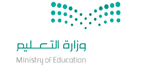 المادة : لغتي الصف : الخامس الابتائي الزمن : ساعتان اسم الطالب : ........................................................................................................الصف: الخامس الابتدائي (  )سالمهارةالمهارةالدرجة الدرجة بالأرقامالدرجة بالأحرفالمصححالمراجعالمدقق1فهم المقروءفهم المقروء52الصنف اللغويالصنف اللغوي33الوظيفة النحويةالوظيفة النحوية44الأسلوب اللغويالأسلوب اللغوي25الظاهرة الإملائيةالظاهرة الإملائية46الرسم الإملائيالرسم الإملائي2المجموع النهائيالمجموع النهائي2020  51 – تقاسمت البلابل الشجرة وأخذ كل واحد منها غصنا ...ما النتيجة التي ترتبت على هذا الانقسام؟1 – تقاسمت البلابل الشجرة وأخذ كل واحد منها غصنا ...ما النتيجة التي ترتبت على هذا الانقسام؟1 – تقاسمت البلابل الشجرة وأخذ كل واحد منها غصنا ...ما النتيجة التي ترتبت على هذا الانقسام؟أ – عاش الكل سعيداب – احتل الجراد غصنا من الشجرة جـ - ولى الجراد مدبرا 2- ما الذي زاد حزن الجميل ؟ 2- ما الذي زاد حزن الجميل ؟ 2- ما الذي زاد حزن الجميل ؟ أ – تفرق البلابل  ب-    تناقر البلابل  جـ - مهاجمة الجراد الشجرة  3- صوت الجراد يسمى .....3- صوت الجراد يسمى .....3- صوت الجراد يسمى .....أ – صداحب- صرير جـ - صياح 4-إذا تفرق أبناء الوطن وتنازعوا .....  4-إذا تفرق أبناء الوطن وتنازعوا .....  4-إذا تفرق أبناء الوطن وتنازعوا .....  أ – زادت قوتهم   ب- كثر عددهم   جـ - تجرأ عليهم عدوهم  5- استطاعت البلابل طرد الجراد من وطنهم الشجرة بفضل .....5- استطاعت البلابل طرد الجراد من وطنهم الشجرة بفضل .....5- استطاعت البلابل طرد الجراد من وطنهم الشجرة بفضل .....أ – اتحادهم  ب- تنازعهم   جـ ـ أصواتها العالية     3   4مررتُ بـ ..............مررتُ بـ ..............مررتُ بـ ..............أ – المهندسونب- المهندسانجـ ـ المهندسينيجب على المستمعون الانصات للقرآن الكريم.            صوب الخطأ في الجملة السابقة يجب على المستمعون الانصات للقرآن الكريم.            صوب الخطأ في الجملة السابقة يجب على المستمعون الانصات للقرآن الكريم.            صوب الخطأ في الجملة السابقة أ- المستمعان.ب - المستمعين  جـ - المستمع  3- نظرت إلى ......وهو يتسلم الجائزة.3- نظرت إلى ......وهو يتسلم الجائزة.3- نظرت إلى ......وهو يتسلم الجائزة.أ – أخوكب ـ أخاك جـ ـ أخيك4- في البيت عدد من الأطفال.   أعرب ما تحته خط 4- في البيت عدد من الأطفال.   أعرب ما تحته خط 4- في البيت عدد من الأطفال.   أعرب ما تحته خط أ- اسم مجرور وعلامة جرة الكسرة ب- اسم مجرور وعلامة جرة الياء جـ - اسم مجرور وعلامة جرة الفتحة    21- وصلت الطائرات ولم تصل طائرة.               عبر عن المعنى بأسلوب استثناء 1- وصلت الطائرات ولم تصل طائرة.               عبر عن المعنى بأسلوب استثناء 1- وصلت الطائرات ولم تصل طائرة.               عبر عن المعنى بأسلوب استثناء أ – وصلت الطائرات جميعا ب- الطائرات وصلت باستثناء طائرة  جـ ـ وصلت الطائرات إلا طائرة .2- ........طلب أمر محبوب ومن أدواته ليت .2- ........طلب أمر محبوب ومن أدواته ليت .2- ........طلب أمر محبوب ومن أدواته ليت .أ- الترجيب -  التمنىجـ -الأمر3- الجملة التي اشتملت على أسلوب توكيد:  3- الجملة التي اشتملت على أسلوب توكيد:  3- الجملة التي اشتملت على أسلوب توكيد:  أ- كل المعلمين مبدعون. ب -  جميع المعلمين مبدعونجـ - المعلمون كلهم مبدعون.   41 - " وطني شربت ماءَه  "   كتبت الهمزة على السطر لأن...1 - " وطني شربت ماءَه  "   كتبت الهمزة على السطر لأن...1 - " وطني شربت ماءَه  "   كتبت الهمزة على السطر لأن...أ -الهمزة مكسورة وقبلها ألفب-  الهمزة مفتوحة وقبلها ألفجـ ـ الهمزة ساكنة وما قبلها ألف2-  عند وصل  هذه الحروف  { م – ط – مَ- ءِ – ن } تكتب:2-  عند وصل  هذه الحروف  { م – ط – مَ- ءِ – ن } تكتب:2-  عند وصل  هذه الحروف  { م – ط – مَ- ءِ – ن } تكتب:أ- مطمأنب – مطمئنجـ -  مطمؤن   2